MESA EXECUTIVAEmenda nº 1(Aditiva)ao Projeto de Resolução nº 2/2011Inclua-se o § 9º ao artigo 234, renumerando os demais, de 1º a 11:§ 9º às matérias de que trata este artigo somente poderão ser apresentadas emendas ao texto original, vedada a apresentação de substitutivos por comissões ou vereadores.SALA DAS SESSÕES, 12 de maio de 2011.A MESA EXECUTIVA:Vereador Gerson AraújoPresidenteRelatorVereador Rony dos Santos Alves				Vereador José Roque NetoVice-Presidente						1º SecretárioVereador Sebastião Raimundo da Silva 			Vereador Roberto Fú Lourenço         2º Secretário						       3º Secretário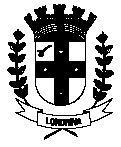 CÂMARA MUNICIPAL DE LONDRINAEstado do Paraná